Phần đáp án câu trắc nghiệm: Tổng câu trắc nghiệm: 32.SỞ GD&ĐT ĐẮK LẮKTRƯỜNG THPT NGÔ GIA TỰ ĐÁP ÁN KIỂM TRA GIỮA HỌC KỲ 1
NĂM HỌC 2022-2023MÔN VẬT LÍ – Khối lớp 12 Thời gian làm bài : 45 phút 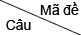 0010020030040050060070081[0.3125] D[0.3125] B[0.3125] C[0.3125] D[0.3125] C[0.3125] A[0.3125] A[0.3125] A2[0.3125] A[0.3125] D[0.3125] D[0.3125] D[0.3125] B[0.3125] B[0.3125] B[0.3125] B3[0.3125] A[0.3125] B[0.3125] D[0.3125] C[0.3125] D[0.3125] A[0.3125] B[0.3125] C4[0.3125] C[0.3125] D[0.3125] B[0.3125] B[0.3125] B[0.3125] B[0.3125] D[0.3125] A5[0.3125] B[0.3125] D[0.3125] C[0.3125] C[0.3125] A[0.3125] A[0.3125] C[0.3125] A6[0.3125] A[0.3125] B[0.3125] C[0.3125] D[0.3125] B[0.3125] B[0.3125] D[0.3125] B7[0.3125] D[0.3125] A[0.3125] D[0.3125] D[0.3125] C[0.3125] A[0.3125] D[0.3125] B8[0.3125] D[0.3125] A[0.3125] D[0.3125] A[0.3125] C[0.3125] D[0.3125] B[0.3125] C9[0.3125] B[0.3125] B[0.3125] A[0.3125] C[0.3125] B[0.3125] C[0.3125] A[0.3125] A10[0.3125] C[0.3125] C[0.3125] C[0.3125] A[0.3125] A[0.3125] C[0.3125] C[0.3125] D11[0.3125] B[0.3125] A[0.3125] B[0.3125] A[0.3125] C[0.3125] B[0.3125] B[0.3125] D12[0.3125] C[0.3125] D[0.3125] A[0.3125] C[0.3125] D[0.3125] D[0.3125] D[0.3125] B13[0.3125] D[0.3125] A[0.3125] A[0.3125] B[0.3125] D[0.3125] C[0.3125] B[0.3125] C14[0.3125] A[0.3125] C[0.3125] B[0.3125] A[0.3125] A[0.3125] C[0.3125] A[0.3125] D15[0.3125] B[0.3125] B[0.3125] B[0.3125] B[0.3125] A[0.3125] B[0.3125] C[0.3125] D16[0.3125] C[0.3125] C[0.3125] A[0.3125] B[0.3125] D[0.3125] D[0.3125] A[0.3125] C17[0.3125] B[0.3125] A[0.3125] B[0.3125] A[0.3125] B[0.3125] D[0.3125] C[0.3125] C18[0.3125] B[0.3125] C[0.3125] C[0.3125] C[0.3125] C[0.3125] A[0.3125] A[0.3125] A19[0.3125] B[0.3125] D[0.3125] D[0.3125] B[0.3125] B[0.3125] C[0.3125] B[0.3125] C20[0.3125] A[0.3125] A[0.3125] B[0.3125] D[0.3125] A[0.3125] C[0.3125] C[0.3125] D21[0.3125] D[0.3125] C[0.3125] B[0.3125] D[0.3125] D[0.3125] C[0.3125] D[0.3125] A22[0.3125] C[0.3125] D[0.3125] C[0.3125] C[0.3125] C[0.3125] C[0.3125] A[0.3125] C23[0.3125] B[0.3125] D[0.3125] B[0.3125] D[0.3125] D[0.3125] B[0.3125] D[0.3125] B24[0.3125] C[0.3125] B[0.3125] D[0.3125] D[0.3125] B[0.3125] A[0.3125] B[0.3125] A25[0.3125] D[0.3125] C[0.3125] B[0.3125] C[0.3125] D[0.3125] A[0.3125] B[0.3125] B26[0.3125] A[0.3125] D[0.3125] A[0.3125] B[0.3125] A[0.3125] D[0.3125] B[0.3125] B27[0.3125] A[0.3125] D[0.3125] C[0.3125] A[0.3125] C[0.3125] D[0.3125] D[0.3125] C28[0.3125] A[0.3125] D[0.3125] B[0.3125] C[0.3125] B[0.3125] A[0.3125] C[0.3125] D29[0.3125] A[0.3125] B[0.3125] C[0.3125] C[0.3125] A[0.3125] D[0.3125] D[0.3125] B30[0.3125] D[0.3125] A[0.3125] A[0.3125] C[0.3125] C[0.3125] A[0.3125] B[0.3125] A31[0.3125] D[0.3125] A[0.3125] D[0.3125] A[0.3125] D[0.3125] D[0.3125] C[0.3125] C32[0.3125] C[0.3125] C[0.3125] A[0.3125] C[0.3125] C[0.3125] C[0.3125] C[0.3125] B